Publicado en Madrid el 18/12/2023 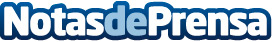 Chus Barroso, nueva Managing Director de BMI IberiaChus Barroso releva en el cargo de Managing Director de BMI Iberia a Fabien RemautDatos de contacto:Helena RiveroMarketing Manager BMI Iberia 925530708Nota de prensa publicada en: https://www.notasdeprensa.es/chus-barroso-nueva-managing-director-de-bmi Categorias: Nombramientos Construcción y Materiales Arquitectura http://www.notasdeprensa.es